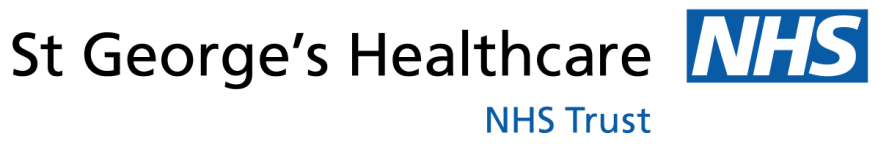 Urology Outpatients DepartmentNurse Led ServiceTrial without catheter service (TWOC)TWOC Referral FormPlease complete all sections of this form otherwise it may be rejectedPlease Circle as Appropriate  PTOCriteria For referralIMPORTANTIf the patient; uses a wheelchair/Walking Frame/cannot transfer unaided or would be better seen at home please refer to the district nursesPlease ensure the patient is mobile and able to get to and from the toilet on their own. Should patients not be mobile? Please refer to the district nurses. You will need to send a letter to the GP and district nurses informing them of your request. Should the patient live a long way from St. Georges Trust. Please refer to their local hospital or TWOC service.All patients should be given a urinary catheter discharge pack and set up with a home delivery. (Fittleworth - 0800378413)Hospital Number;Patient Name;Address;Date Of Birth;Telephone No;      Mobile                              LandlineReason Why Patient was catheterised.Date of catheterisationWhen is appointment requiredDate of discharge. Past Medical HistoryOther Relevant Information. CONSULTANTReferring Doctor/NurseBleep/Ex Number;Memory ProblemsYesNoConfusion/DementiaYes NoPoor MobilityYesNoIs Patient able to walk to toiletYesNoIs patient wheelchair boundYesNoDoes the patient need transportYesNoDoes the patient speak English? if not which languageYesNoPlease do not give the patient a date for their appointment; this will be booked by the Clinic Staff when the referral is received.  Please note we do not accept faxes this form needs to be sent electronically to; urinarycatheter.referrals@stgeorges.nhs.ukOnce the referral letter is received, an appointment will be made and sent in the post. Thank you  CNS Urology Catheter Care Room 14, Clinic D, OPD, Ground Floor, Lanesbrough  Wing Ext: 3264  Bleep: 7107